(фирменный бланк организации)КОММЕРЧЕСКОЕ ПРЕДЛОЖЕНИЕдля ООО «БелСеверСтрой»Бурильная машина БМ-811М на внедорожном шасси 6×6с буровым инструментом либо аналогКоличество: 1 (одна) единица.Цена за единицу: ХХХХХХ рублей с НДС 20%.Срок поставки: апрель 2024г. или иной срок, в случае принятия такого решения ЗаказчикомУсловия поставки: доставка товара на производственную базу ООО «БелСеверСтрой», г. Губкинский силами и за счет поставщика.Технические характеристики и иные требования:Потребительские (качественные) характеристики:- качество продукции должно соответствовать техническим и гарантийным условиям завода-изготовителя;- продукция новая, не бывшая в употреблении и эксплуатации, год выпуска 2023 – 2024.Обязательные требования:- с поставляемой партией продукции необходимо предоставить: полный пакет документов для регистрации в Гостехнадзоре РФ (оригинал договора купли-продажи, оригинал акта приема передачи, паспорт самоходной машины (ПСМ);- паспорта и техническая документация на верхнее оборудование (бурильно-сваебойную установку, крановое оборудование, сваебой(дизельмолот)), паспорт и сертификат на искрогаситель;- действующую декларацию о соответствии требованиям технического регламента Евразийского экономического союза;- комплект эксплуатационной документации на транспортное средство и верхнее оборудование (руководство по эксплуатации и обслуживанию на русском языке);- паспорт и сертификат на искрогаситель.Гарантийный срок - не менее 12 месяцев или 2000 наработки (что наступит раньше) с даты ввода в эксплуатацию.Иные сведения: Для работы при температуре окружающего воздуха от минус 45 до плюс 40 градусов в условиях  Крайнего Севера._________________________		__________________	____________________________Должность					Подпись				ФИО№п/пНаименование параметраПараметры агрегата, обозначениеПредлагаемые параметры машины, обозначение (обязательное для заполнения) Ходовое устройство (шасси):Ходовое устройство (шасси):Ходовое устройство (шасси):1Колёсная формула базового шасси6×62Распределение полной массы на передний мост, кгНе менее 50003Распределение полной массы на заднюю тележку, кгНе менее 160004ДвигательЯМЗ-236НЕ2-51 с турбонаддувом либо аналог5Система пускаэлектростартер6Номинальная мощность двигателя, кВт (л.с.)Не менее 169 (230)7Ведущие мосты: передаточное число7,328Дорожный просвет (на твердом грунте), ммНе менее 3609Трансмиссиямеханическая10  Модель шинИД-П284 либо аналог11Размер шин1200×500-508 либо аналог12Угол въездаНе менее 38°13Вместимость топливного бака, лНе менее 30014КабинаЗимнее исполнение: двойного остекления, утепленная, дополнительный воздушный отопитель не менее 2 кВт Планар-4Д-24  или аналог15Запасное колесоС держателем и лебедкой за кабиной водителя16Упор противооткатный, шт.Не менее 217Средства безопасности- огнетушитель – 2 шт. ОП-5;- медицинская аптечка – 1 шт.;- маячок проблесковый – 1шт.;- знак аварийной остановки – 1 шт.- зуммер заднего хода (пыле влагозащищённого исполнения)18Предпусковой подогреватель ПЖД-30Г или аналог19Домкрат, т Не менее 2520Видеорегистратор двухсторонний антивандального исполненияВидеорегистратор двухсторонний антивандального исполнения21Электроподогрев топливного бакаЭлектроподогрев топливного бака22Электроподогрев топливопроводовЭлектроподогрев топливопроводов23Электроподогрев топливо-заборника и ФГОТ Электроподогрев топливо-заборника и ФГОТ 24Электрообогрев зеркал заднего видаЭлектрообогрев зеркал заднего вида25Сертифицированный искрогасительСертифицированный искрогаситель26Межосевая блокировкаМежосевая блокировка27Межколесная блокировкаМежколесная блокировка28Технические жидкости : для работы при температуре окружающего воздуха от минус 45 до плюс 40 градусов в условиях Крайнего СевераТехнические жидкости : для работы при температуре окружающего воздуха от минус 45 до плюс 40 градусов в условиях Крайнего Севера29Бортовой контроллер АвтоГРАФ-GSM (ГЛОНАСС/GPS) новый, 2023-2024 года выпуска, с монтажом на ТСБортовой контроллер АвтоГРАФ-GSM (ГЛОНАСС/GPS) новый, 2023-2024 года выпуска, с монтажом на ТС30Датчик уровня топлива TKLS-L или аналог, новый 2023-2024 года выпуска, с монтажом на бак ТС, тарировкой и настройкой (тарировка ДУТ в баке не менее 12 точек с предоставлением тарировачной таблицы). Дисплей информационный АвтоГРАФ Инфо-Мини или аналог. Новый, 2023-2024 года выпуска, с монтажом в кабине ТС, настройкой.Датчик уровня топлива TKLS-L или аналог, новый 2023-2024 года выпуска, с монтажом на бак ТС, тарировкой и настройкой (тарировка ДУТ в баке не менее 12 точек с предоставлением тарировачной таблицы). Дисплей информационный АвтоГРАФ Инфо-Мини или аналог. Новый, 2023-2024 года выпуска, с монтажом в кабине ТС, настройкой.31Система оповещение экстренных служб «Эра Глонасс»Система оповещение экстренных служб «Эра Глонасс»32Комплект ЗИП завода-изготовителя шасси автомобиля, комплект инструмента.Комплект ЗИП завода-изготовителя шасси автомобиля, комплект инструмента.Бурильно-крановая машинаБурильно-крановая машинаБурильно-крановая машина33Максимальная глубина бурения с непрерывной подачей бурильного инструмента (телескопическим шнеком), м Не менее 8 (15)34Диаметр бурения, м0,1; 0,15; 0,20; 0,40; 0,5035Тип основного бурильного инструментаСнаряд буровой шнековый36Угол бурения, градусов80…9537Время бурения скважины диаметром 0,36 м на глубину 8 м (не мёрзлом грунте III категории), мин Не более 1538Максимальный крутящий момент на бурильном инструменте, Нм Не менее 1470039Расчетная максимальная осевая нагрузка на бурильном инструменте при заглублении, кН66,840Угол поворота платформы, градусов18041Тип привода подачи бурильного инструментаГидравлический42Тип привода вращения бурильного инструментаГидравлический43Частота вращения бурильного инструмента, об/мин35,6 — 9544Максимальное продольное перемещение мачты, мНе менее 0,845Грузоподъемность кранового оборудования, кгНе менее 300046Максимальная высота подъема крюка, мНе менее 1047Максимальная допустимая длина устанавливаемой сваи, мНе менее 848Масса забиваемой сваи, кгНе менее 250049Полная масса машины, тНе более 22Технические характеристики шнеков буровыхТехнические характеристики шнеков буровыхТехнические характеристики шнеков буровых50Шнеки с повышенным запасом прочности, усиленной ребордой и обязательной наплавкой твердого сплава по реборде, для эксплуатации в сложных условиях работы, в районах крайнего севера, для бурения мерзлоты.Шнеки с повышенным запасом прочности, усиленной ребордой и обязательной наплавкой твердого сплава по реборде, для эксплуатации в сложных условиях работы, в районах крайнего севера, для бурения мерзлоты.51Секционные шнеки (диаметром 100, 150, 200, 300, 400, 500)Общая длина не менее 15000 мм 52Шнековое долото 3-х лопастное (пикобур) для бурения скважин в условиях вечной мерзлоты, замерзших песков, глины, тяжелых грунтах. Забурник твердосплавные пластины (без быстросъема (диаметром 100, 150, 200, 300, 400, 500)2 шт. (каждого диаметра) 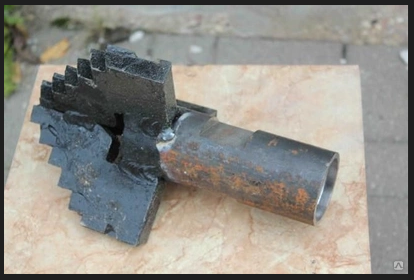 53Скальный бур для бурения скважин прочного монолита, морозного скальника и прочных техногенных грунтов (диаметром 100, 150, 200, 300, 400, 500)2 шт. (каждого диаметра)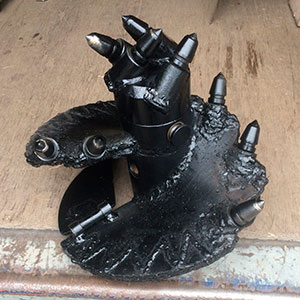 